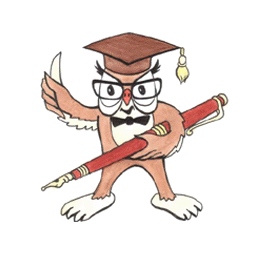 МУНИЦИПАЛЬНОЕ  ОБЩЕОБРАЗОВАТЕЛЬНОЕ  УЧРЕЖДЕНИЕИНФОРМАЦИОННО-ТЕХНОЛОГИЧЕСКИЙ ЛИЦЕЙ № .НЕРЮНГРИ ИМЕНИ Е.А.ВАРШАВСКОГОПАСПОРТ ВЫСТАВКИТЕМА: «Зимние сказки»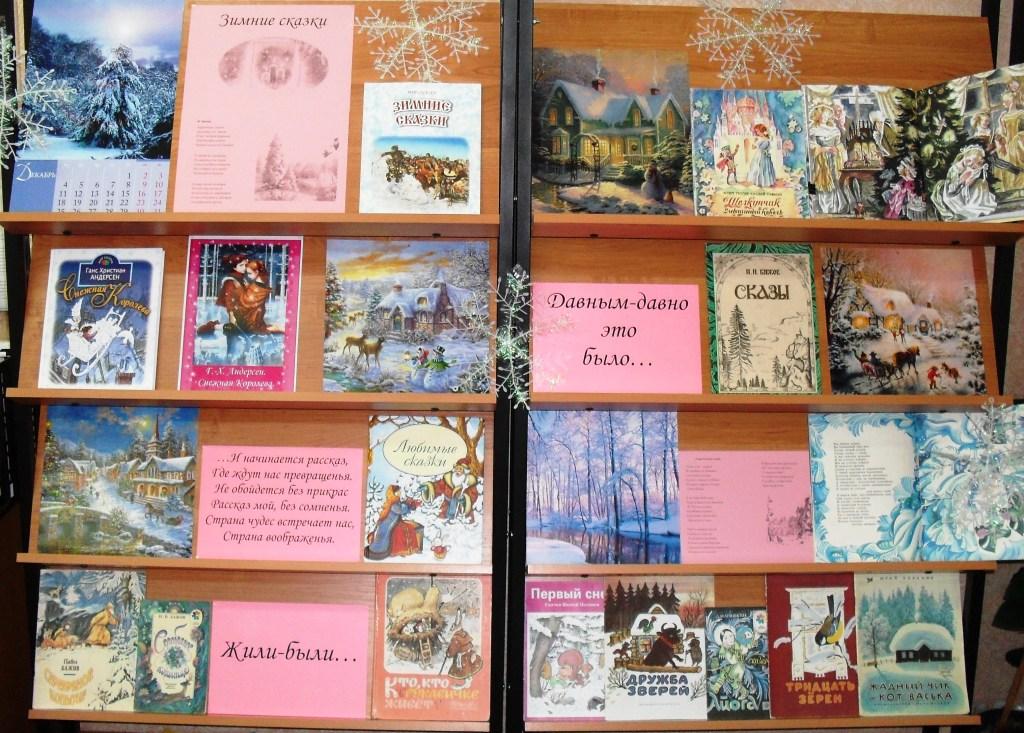 Цель: Привитие интереса и любви к чтениюЗадачи:Подобрать иллюстративный материал по теме «Зимние сказки»: иллюстрации, фотографии и рисунки зимних пейзажей; иллюстрации литературных произведений, связанных с зимним временем года.                                                                                         Систематизировать материал Оформить литературный ряд из произведений, содержание которых связано с зимними праздниками, зимним временем года.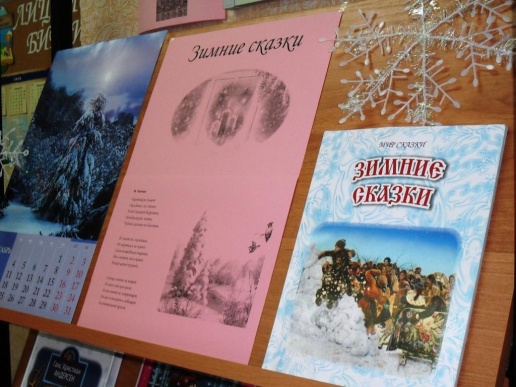 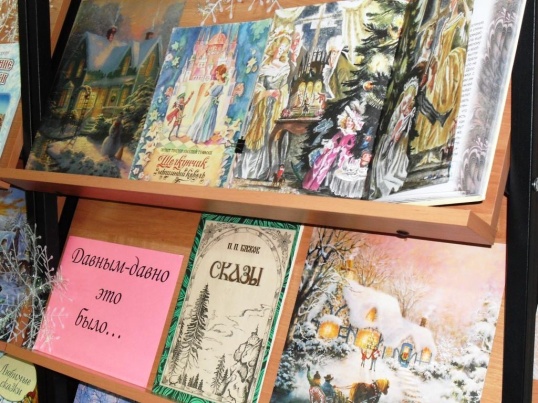 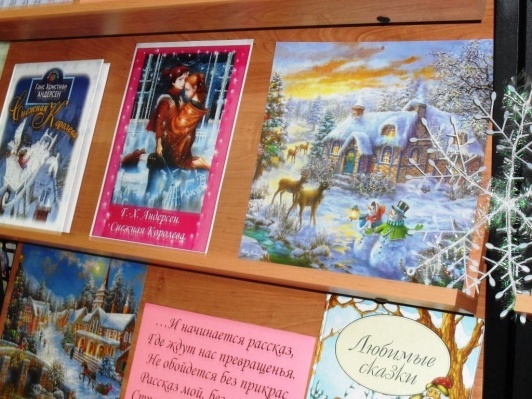 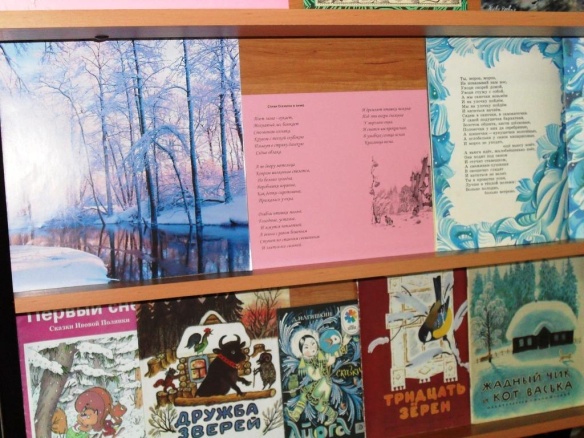 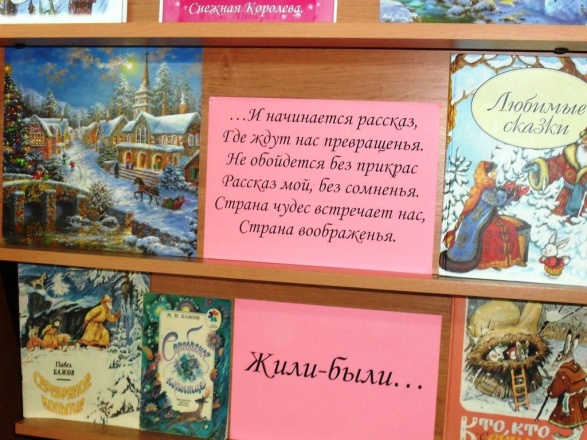 Зима – удивительное время года. Её одинаково любят и взрослые, и дети. Зима радует нас нарядной ёлкой, новогодними карнавалами, весельем и, конечно же, подарками. Один из лучших подарков – это книга.…И начинается рассказ, Где ждут нас превращенья.Не обойдется без прикрасРассказ мой, без сомненья.Страна чудес встречает нас, Страна воображенья.Список литературы:Зимние сказки: Сборник. – М.: Профиздат, 2008. – 80 с.Андерсен Г.-Х. Снежная королева. – М.: Профиздат, 2008.Любимые сказки. – М.: Профиздат, 2010. – 88с.Бажов П.П. Серебряное копытце.1988.Бажов П.П. Серебряное копытце. 1990.Кто, кто в рукавичке живёт? Русские и украинские народные сказки. – М.: Малыш, - 1992.Гофман Э.Т.А. Щелкунчик и Мышиный король. – М.: Профиздат, 2011. – 88с.Гофман Э.Т.А. Щелкунчик и Мышиный король. – Можайск: Красный пролетарий, 1991.Бажов П.П. Сказы.Ходит сон по лавочке.Казаков Ю. Жадный Чик и кот Васька.Носов Е. Тридцать зёрен.Нагишкин Д.  Сказки. Айога.Дружба зверей. Русские народные сказки.Первый снег. Сказки Ивовой Полянки.